          КОНСУЛЬТАЦИЯ ДЛЯ ПЕДАГОГОВ«ВОСПИТАНИЕ ТОЛЕРАНТНОСТИ 
У ДЕТЕЙ ДОШКОЛЬНОГО ВОЗРАСТА»Подготовил: воспитатель Исламова Люция АльбертовнаВ последнее время часто возникают дискуссии о толерантном мире, так называемом мире без насилия и жестокости, в котором главной ценностью является единственная в своём роде и неприкосновенная человеческая личность. Но мало произносить красивые слова, толерантность нужно воспитывать, путем развития хороших привычек, манер, культуры межличностного общения, искусства жить в мире непохожих людей.Толерантность это готовность принять других такими, какие они есть, и взаимодействовать с ними на основе согласия. В первую очередь она предполагает взаимность и активную позицию всех заинтересованных сторон. Толерантность является важным компонентом жизненной позиции зрелой личности, имеющей свои ценности и интересы и готовой, если потребуется, их защищать, но одновременно с уважением относящейся к позициям и ценностям других людей. В законе РФ "Об образовании" говорится: "Гуманистический характер образования, приоритет общечеловеческих ценностей. " (ст. "Принципы государственной политики в области образования"). Аналогичные задачи мы находим в Государственной концепции дошкольного воспитания : "В дошкольном детстве ребенок приобретает основы личностной культуры, ее базис, соответствующий общечеловеческим духовным ценностям". И далее: "Становление базиса личностной культуры означает, что ребенок приобщается именно к общим, не переходящим человеческим ценностям, а не к тому, что может представляться ценным некоторому кругу людей в некотором регионе и в некоторые моменты времени, приобщается к универсальным (всеобщим) средствам жизнедеятельности людей".Дошкольное детство — это время достижений и проблем не только одного маленького человечка, но и всего общества в целом. В этом возрасте происходит формирование у детей навыков уважительного и доброжелательного поведения во время взаимоотношений с представителями разных культур, умение воспринимать окружающее как результат сотрудничества людей разных национальностей, разного этнического происхождения. Они положительно влияют на человека, преображают его, возвышают, возвращают в более гармоничное состояние.В решении задач формирования толерантности особая роль должна быть отведена дошкольному образованию и воспитанию как начальному этапу в нравственном развитии ребенка. Период дошкольного детства очень важен для развития личности ребенка: на протяжении всего дошкольного периода интенсивно развиваются психические функции, формируются сложные виды деятельности, закладываются основы познавательных способностей.Формирование толерантности целесообразно начинать со старшего дошкольного возраста, так как, именно этот возраст является сенситивным для воспитания нравственности и толерантности, именно в этом возрасте закладывается фундамент для дальнейшего развития личности ребенка.В формировании толерантности у дошкольников необходимо опираться на игровые методы воспитания, так как игра является основным видом деятельности детей дошкольного возраста. Основы толерантности закладываются у дошкольников в процессе работы на занятиях, во время досугов, в самостоятельной игровой деятельности, всевозможных экскурсий, в частности посещение библиотек города, музея экологии и краеведения. А также – это огромная каждодневная работа педагогов. Одним из важных звеньев по воспитанию основ толерантности у дошкольников является взаимодействие педагогов и родителей детей. Значение семьи в формировании толерантного сознания и поведения ребенка трудно переоценить. Родители являются первыми и основными воспитателями детей, и невозможно сформировать толерантность у ребенка, как и любое другое качество, если они не являются союзниками педагогов в решении этой проблемы. Атмосфера отношений в семье, стиль взаимодействия между родителями, между родственниками, детьми существенно влияют на формирование толерантности у ребенка. В основе взаимодействия педагогов и родителей лежат принципы взаимного доверия и уважения, взаимной поддержки и помощи, терпения и терпимости по отношению друг к другу. Работа воспитателей с родителями по формированию толерантности у детей должна проводиться с учетом особенности семьи и семейных взаимоотношений. Наша Россия – это многонациональная страна. Издавна на ее территории проживает множество народов, каждый из которых по–своему самобытен и имеет богатые традиции. Тысячелетний опыт совместного проживания на российских просторах обобщен и зафиксирован в фольклоре. В многочисленных хрестоматиях для дошкольников показан огромный нравственный потенциал фольклора народов России, на примере сказок и пословиц демонстрируются богатые педагогические возможности народной мудрости по воспитанию в детях чувства дружбы, миролюбия, взаимопомощи, добрососедства, по обучению правилам человеческого общежития, раскрывается роль фольклора в деле воспитания у дошкольников толерантности. На страницах хрестоматийных книг подробно рассказывается о народах, населяющих территорию России: о русских, о народах юга и севера Европейской части России, Северного Кавказа, Поволжья, Урала, Севера, Сибири, Дальнего Востока. Эти богатые источники информации активно используются педагогами в нашем детском саду для воспитания дружбы и взаимопонимания между детьми разных национальностей. Для того чтобы работа по воспитанию толерантности у дошкольников была плодотворной, необходимо задействовать большой спектр мероприятий и разных видов деятельности дошкольников :1) проведение праздников, и других массовых форм, с целью знакомства детей с культурой и традициями своего народа и народов мира; б) театрализованную деятельность дошкольников по сценариям, в основе которых сказки народов мира;2) сюжетно-ролевые игры дошкольников, основной целью которых является освоение и практическое применение детьми способов толерантного взаимодействия;3) русские народные подвижные игры, такие как “Гори, гори ясно”, “Бояре” и другие;4) проведение русских народных праздников, например таких как “Масленица, “Рождество” в соответствии с народным календарем;5) изучение народных праздников ближайших стран-соседей, скандинавских народных праздников; праздников народов Востока и мусульманских стран; 6) знакомство детей с традициями народов разных стран;7) с традициями празднования Нового Года, 1 мая, 1 апреля в разных странах;8) игры-занятия, созданных на материалах различных сказок, с целью решения проблем межличностного взаимодействия в сказочных ситуациях; 9) сочинение сказок и историй самими детьми; инсценировки сказок.Актуальность вопроса формирования чувства толерантности у детей дошкольного возраста.В условиях гуманизации и демократизации общества, проблема толерантности весьма актуальна, так как на первый план выдвигаются ценности и принципы, необходимые для общего выживания и развития: этика и стратегия ненасилия, идея терпимости к чужим позициям, ценностям, культурам, необходимость диалога и взаимопонимания, поиска компромиссов. Задача современного образовательного учреждения состоит в том, чтобы из его стен вышли воспитанники не только с определенным багажом знаний, умений и навыков, но и люди самостоятельные, обладающие толерантностью в качестве основы своей жизненной позиции. Важно формировать у подрастающего поколения умение строить взаимоотношения в процессе взаимодействия с окружающими на основе сотрудничества и взаимопонимания, готовности принять других людей, их взгляды, обычаи и привычки такими, какие они есть. Учитывая многонациональность Ненецкого автономного округа в ДОУ решаются ряд важнейших задач по воспитанию толерантности, которые реализуются через различные формы педагогической работы с дошкольниками. Одним из главных средств формирования толерантности у детей считаем приобщение его к культуре и традициям народов, проживающих на территории нашего НАО и за его пределами. Работа по воспитанию толерантности у дошкольников планируется и проводится музыкальным руководителем в течение всего учебного года, в различных видах музыкальной деятельности: слушание музыки, пении, музыкально-ритмических движениях, игре на музыкальных инструментах, посредствам образовательной и воспитательной работы вне занятий.Это позволяет детям узнать, понять и с уважением относится к обычаям и традициям народов проживающих на территории нашего округа, в нашей стране и за ее пределами. Приобретенный опыт позволяет дошкольникам различать особенности ритма, мелодии, звучание музыкальных инструментов характерных для того или иного народа, а создание бесконфликтного поля общения между воспитанниками детского сада, понимания и принятия национальных особенностей разных народов, способствует формированию полноценной толерантной личности. Цель: Показать систему работы по формированию у детей дошкольного возраста чувства толерантности, общности и единства с людьми различных национальностей, живущих на Земле, в России, в округе.Основные задачи по формированию у детей дошкольного возраста чувства толерантности : Развивать и обогащать музыкально-интеллектуальный кругозор детей, воспитывать интерес к другим национальным культурам мира. Воспитывать чувство общности и единства с людьми живущими на Земле, России, округе, городе.Воспитывать уважение и терпимость к людям независимо от расовой и национальной принадлежности. Формировать понятия о том, что люди не похожи друг на друга, но все равны. Формировать сознание «человека мира», чувство сопричастности ко всему, что происходит на Земле, России, малой Родине.Развивать способность понимать эмоциональное состояние людей: все люди схожи в своих заботах, интересах, радости и печали, желании быть счастливыми. Формировать социальные способы поведения в различных ситуациях, опыт доброжелательного отношения к другим людям, культуру межличностного взаимодействия детей в группе.Учить осознавать свою индивидуальность, значимость для других людей, стимулировать положительное отношение к сверстникам.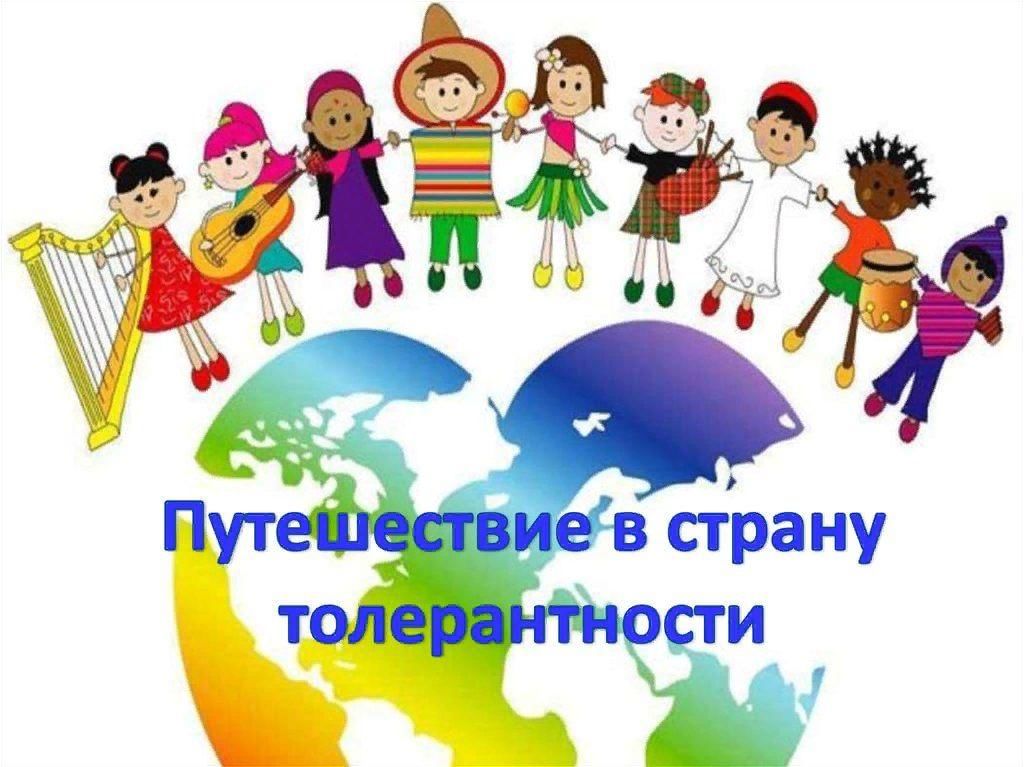 